Chapter 7 Review1.	Graph y = –x2 – 4x + 12  and fill in the                     table for the relation.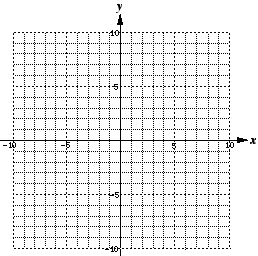 	   	2.	Fill in the table for the relation 3.  Solve the equation 3x2 + x = –4x + 5 two different ways:Method 1:  Graph two equations.  	y1= ______________________y2= ______________________Solution: _____________________________Method 2:  Rewrite in standard form. Then solve the equation in standard form by graphing. (find x-intercepts)y1= ______________________Solution: _____________________________4.  Solve the equation    using either methodReview:  When determining the solution of a quadratic function in the form ax2 + bx + c = 0, you are determining the 			 or 			 or 			 .     The factored form of a quadratic function can be written as: _________________________________     where, 5.  Sketch the graph of  f(x) = 2 (x + 3) (x – 1).   Determine the root(s).Determine the y-intercept.Determine the axis of symmetry.				d)  Determine the vertex.6.  Sketch the graph of a)     Determine the root(s).b)     Determine the y-intercept.c)     Determine the axis of symmetry.				d)  Determine the vertex.7.  A quadratic function has an equation that can be written in the form f(x) = a(x – r)(x – s). The graph of the function has x-intercepts at (1, 0) and (3, 0) and passes through the point (–1, 16). Write the equation of the function.8.  A quadratic function has an equation that can be written in the form f(x) = a(x – r)(x – s). The graph of the function has x-intercepts at (, 0) and (4, 0) and passes through the point (1, –9). Write the equation of the function.         9.  Fill in the table for the quadratic function f(x) = –2(x + 5)(x + 2).10.  Solve using the quadratic formulaa)  					b)  y-interceptx-intercept(s)Axis of symmetryVertexDomainRangey-interceptx-intercept(s)Axis of symmetryVertexDomainRangey-interceptZerosAxis of symmetryVertex